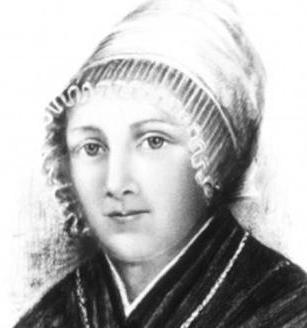 Bienheureuse Louise-Elisabeth de Lamoignon« Le Saint Esprit a allumé en moi un incendie d’amour 6. » « Soyons, un témoignage vivant de ce que peut sa Miséricorde … sur nous et par nous« Vous êtes responsables du soin de leur esprit, du soin de leur coeur, du soinde leur corps …Vous êtes chargées du soin de leur esprit, pour leur donnerl’instruction nécessaire, pour leur apprendre à connaître, à aimer, à servirDieu par la pratique de notre sainte religion. À cette instruction, vous devezencore joindre celle qui leur est nécessaire pour être utiles à la société dontelles sont membres ... Rien, de votre part, ne doit être négligé pour développerleur intelligence, ouvrir leur esprit à la lumière, former leur raison« ... La dernière chose qu’exige de nous la parfaite justice, c’est d’avoir de la tendresse pour lespauvres et de les secourir, autant que nous le pouvons, dans leurs besoins et leurs nécessités ; et cetteoeuvre de Miséricorde est de sévère justice … si notre position ne nous met pas dans la possibilité defaire l’aumône des biens temporels, nous devons la faire des biens spirituels … par le seul principede la charité 4… »« La misère, le malheur, les ont-ils tellement accablés qu’elles semblent pour ainsi direinsensibles ? C’est à vous à réparer en elles ce malheur et à faire renaître dans leurs coeurs, par votredouceur, votre charité, ces sentiments que l’excès de leurs maux avait étouffés, avant, pour ainsi dire,qu’ils aient pu se développer en elles 5… »« Regardons-les comme nos propres enfants ; ayons pour eux des entrailles de mères … Que toutparte du coeur. Sachons unir la fermeté avec la douceur : la douceur seule tournerait en faiblesse ; lafermeté seule pourrait dégénérer en dureté … Hélas, je le sais, parfois leur grossièreté, leur ingratitude,le peu de profit qu’ils semblent retirer de nos soins : tout est propre à nous décourager et même à nousen éloigner : mais la vraie charité de Jésus-Christ ne se rebute point, elle ne se lasse point 7 » …« Étudiez le caractère de vos enfants, efforcez-vous de gagner leur confiance 8… »« Et vous, mères qui m’écoutez, je ne puis croire que vous ne sentiez pas tout le bien que nousallons faire à vos enfants … Oui, soyez assurées que nous ferons tout pour leur plus grand bien.Mais nous laisserez-vous travailler seules ? Non, je vous en conjure, aidez-nous par tous vosMoyens« Pour savoir ce que vous devez être, il vous suffit de savoir ce qu’a été Jésus-Christ 1. »« L’écriture sainte est la base fondamentale de toute piété et elle doit être, par excellence, la nourrituredu chrétien fidèle. Il ne faut donc pas que ceux« Peut-être jamais, mes chères filles, n’avez-vous faitune réflexion : cette parole est la nourriture de l’homme, de même que la Sainte Eucharistieest la nourriture de l’âme, elle doit être reçue, traitée avec la même dignité, le même respect,l’avez-vous jamais pensé 3... ? »Source : http://www.soeursdelacharitestlouis.org/sites/default/files/livret_beatification_inter-francais.pdf